ПОЛОЖЕНИЕ о проведении Велоквеста«Навстречу ветру»Общие положенияВо исполнение постановления администрации города Лангепаса от 05.06.2017г. №815 «О подготовке и проведении праздничных мероприятий, посвященных Всероссийскому Дню молодежи», в целях реализации подпрограммы III «Молодежь города Лангепаса» муниципальной программы «Развитие образования в муниципальном образовании городской округ город Лангепас» на 2014-2020 годы», Лангепасское городское муниципальное автономное учреждение «Центр по работе с детьми и молодежью «Фортуна» (далее  - Центр по работе с детьми и молодежью «Фортуна») совместно с управлением молодежной политики  и дополнительного образования департамента образования и молодежной политики администрации города Лангепаса проводит Велоквест «Навстречу ветру» (далее – Велоквест).Велоквест – это командная интеллектуальная игра, которая проводится  в рамках праздничных мероприятий, посвященных Дню молодежи.Цели и Задачи ВелоквестаПопуляризация здорового образа жизни среди детей и подростков города.Повышение уровня знаний об истории города Лангепаса.Пропаганда Правил дорожного движения (далее-ПДД) и профилактика детского дорожно-транспортного травматизма. Дата и время проведения ВелоквестаДата проведения: 24.06.2017, начало мероприятия: 15.00.Место старта – финиша: площадь Центра по работе с детьми и молодежью «Фортуна».Участники и условия участияПринять участие в Велоквесте могут команды в составе трех человек. Наличие всех членов команды на каждом этапе Велоквеста обязательно.Возраст участников от 14 до 17 лет  (включительно).При себе необходимо иметь собственный велосипед, телефон.Организаторы оставляют за собой право не допустить к игре участников в случае отсутствия необходимых заявленных документов, так же оставляют за собой право принимать решения, связанные с организацией и проведением Велоквеста, их решения являются окончательными и обсуждению не подлежат. Участие в Велоквесте является добровольным и бесплатным.Участник Велоквеста обязуется соблюдать правила дорожного движения, иные положения действующего законодательства. За совершенные правонарушения каждый участник несет ответственность в соответствии с действующим законодательством.Заявку на участие необходимо направить в Центр по работе с детьми и молодежью «Фортуна» по электронной почте daniil-tanya@mail.ru,  согласно форме (приложение к Положению), или же заполнить заявку в дворовом  клубе «Ретро» в срок до 20.06.2017г. (ответственный: Абрамова Светлана Сергеевна, т.: 2-00-24).Порядок проведенияВ месте старта Велоквеста все участники проходят инструктаж по ПДД.Команды получают индивидуальные задания и контрольные листы.Задача команды: расшифровать индивидуальное задание, в котором говорится о каком-либо месте в черте города (например: здание, памятник и.т.д.); добравшись на велосипедах до данного места, задача команды найти станцию, на которой их будет ждать Координатор с заданием.  После выполнения задания, Координатор станции дает подсказку для дальнейшего прохождения Велоквеста.Правило начисления баллов: за правильное выполнение заданий Координатором станции команде начисляется от 1 до 5 баллов, за невыполнение задания – 0 баллов. Победителем становится команда, набравшая наибольшее количество баллов. Все команды должны вернуться на место финиша к 16:00 и сдать контрольные листы организаторам. Организаторами оценивается не скорость прохождения Велоквеста, а качественное выполнение заданий и соблюдение ПДД.Подведение итоговПодведение итогов и награждение участников проводится по окончании игры в месте старта-финиша (Центр по работе с детьми и молодежью «Фортуна»).Команды-победители (1,2,3 место) получают дипломы  соответствующих степеней и  памятные подарки. Приложение к Положению о проведении Велоквеста«Навстречу ветру»ЗАЯВКА на участие в Велоквесте  «Навстречу ветру»Название команды:__________________________________________________              Подпись капитана:__________/_________________Дата подачи: «____»________2017г.Согласие на обработку персональных данныхМы,   1 _______________________________________________________________2.________________________________________________________________3.________________________________________________________________                                                                                                                                      даем согласие на обработку персональных данных, указанных в заявке, для использования организаторами Велоквеста «Навстречу ветру».            Данное согласие является бессрочным и может быть отозвано на основании  личных заявлений.Подписи:__________/__________________________/__________________________/________________«_____»____________2017г.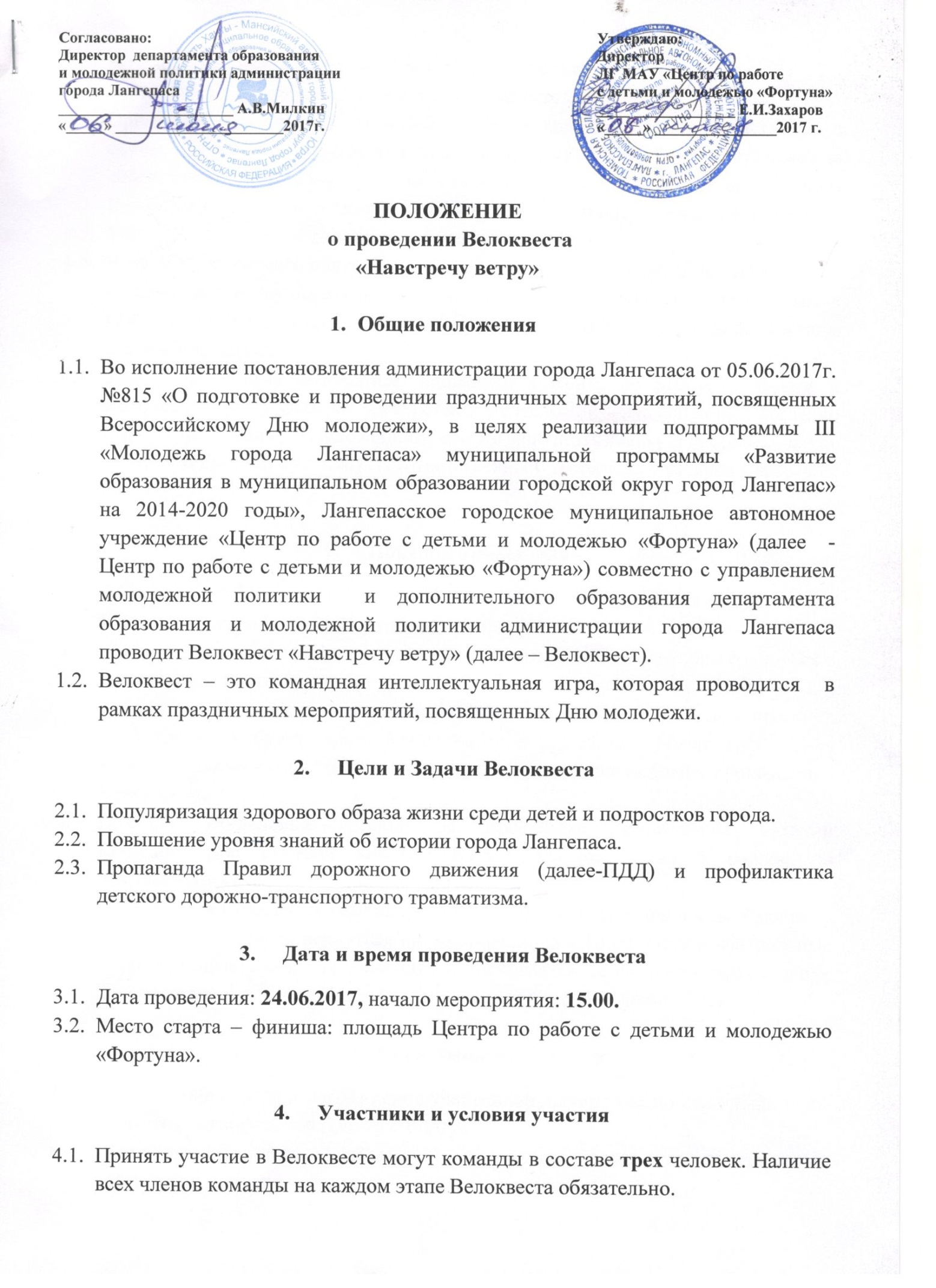 №Ф.И.О.Дата рожденияНомер мобильного телефона